 «Пусть в каждом сердце живет доброта!»А как нам добрые слова нужны!Не раз мы в этом убедились сами,А может не слова - дела важны?Дела - делами, а слова словами.Они живут у каждого из нас,На дне души до времени хранимы,Чтоб их произнести в тот самый час,Когда они другим необходимы. (М. Лисянский)В рамках социальной акции «Добротой измерь свой путь» дети из старшей группы «Стрекоза» и средней группы «Веснушки» смастерили своими руками настольные игры и передали их в группы, которые посещают дети с ограниченными возможностями здоровья. Ребята с благодарностью приняли подарки и с большим удовольствием в них играют. 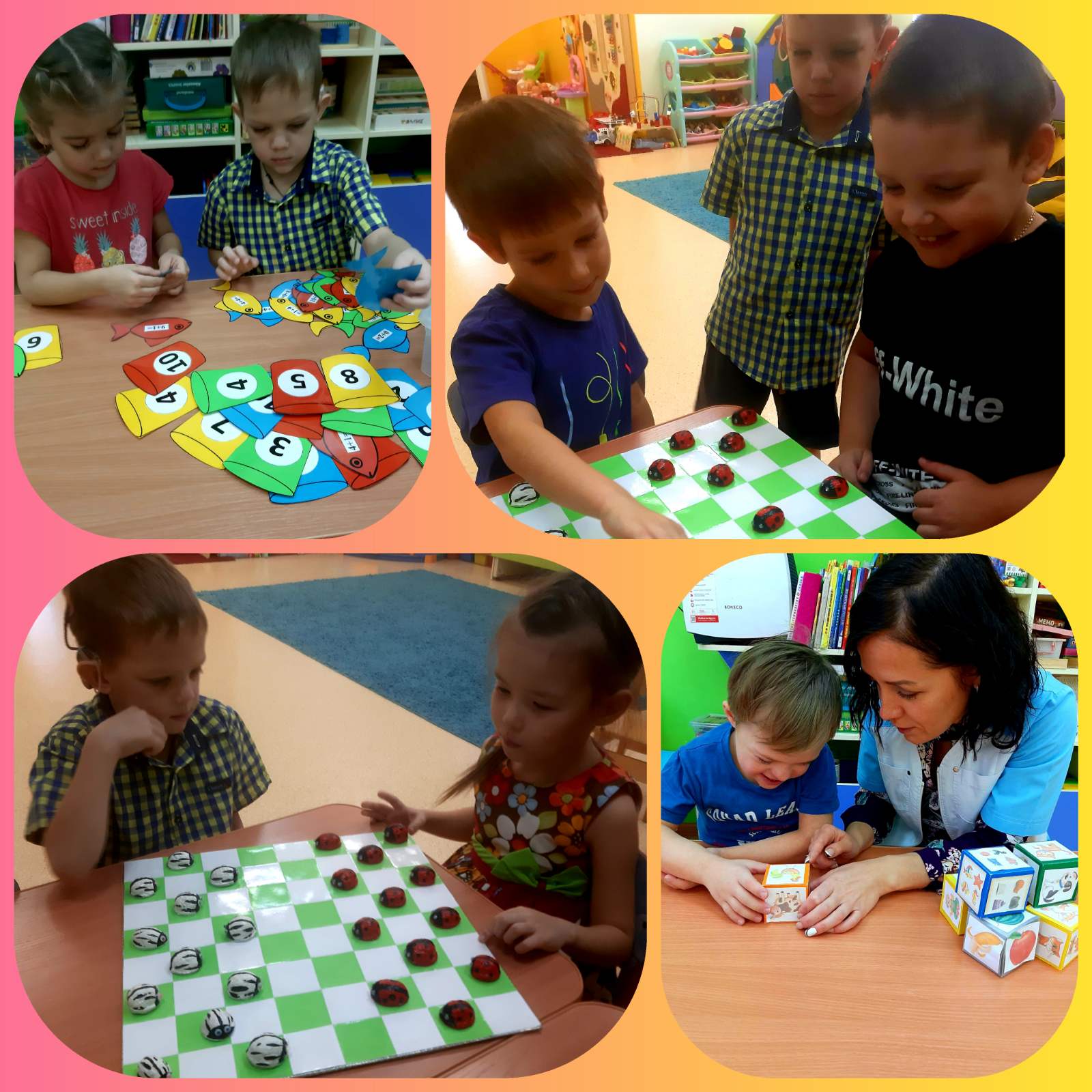 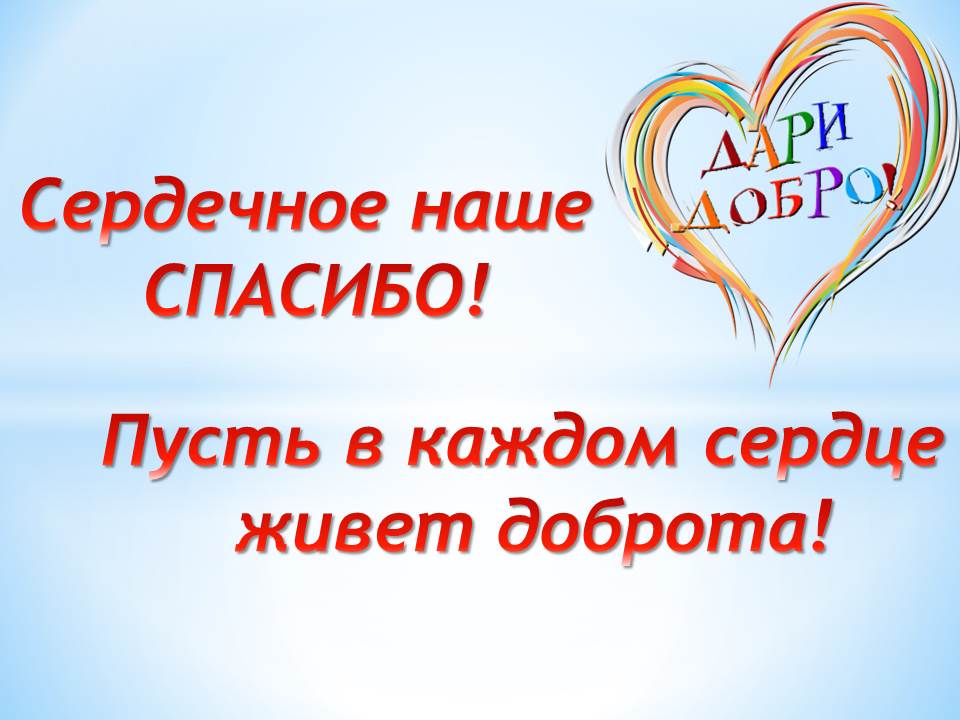 